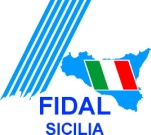 Federazione Italiana di Atletica LeggeraCOMITATO REGIONALE SICILIARICHIESTA DI ORGANIZZAZIONE CAMPIONATI  REGIONALI FEDERALI SU PISTA 2018Denominazione manifestazione 									Località di svolgimento								DataSocietà OrganizzatriceSocietà 		     …………..........................................................................................................................................             Codice	                                                                                                            DenominazioneIndirizzo Società …………..........................................................................................................................................                                       via/piazza					    n.civico	        c.a.p.	                   comune                              prov.Tel. Società   …..............................    ........................................   Fax ........................................                                                    prefisso e numeri	 		  orario reperibilitàResponsabile OrganizzativoSig ..................................................................................................................................................Tel. ................................................................................... Fax .....................................................                             prefisso e numeri	 		                orario reperibilitàSi allega alla presente la dichiarazione Mod. allegato BData...........................                                               	Firma Presidente Società 															................................................. richiedente deve compilare il presente modulo ed inviarlo alla FIDAL Regionaleentro l’ 11 novembre 2017 (fax 091/6261136 oppure e-mail  cr.sicilia@fidal.it )